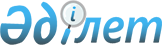 О внесении изменений и дополнений в приказ Министра образования и науки Республики Казахстан от 8 апреля 2015 года № 174 "Об утверждении стандартов государственных услуг в сфере специального образования, оказываемых местными исполнительными органами"
					
			Утративший силу
			
			
		
					Приказ Министра образования и науки Республики Казахстан от 13 сентября 2018 года № 462. Зарегистрирован в Министерстве юстиции Республики Казахстан 17 октября 2018 года № 17567. Утратил силу приказом Министра образования и науки Республики Казахстан от 27 мая 2020 года № 223 (вводится в действие по истечении десяти календарных дней после дня его первого официального опубликования)
      Сноска. Утратил силу приказом Министра образования и науки РК от 27.05.2020 № 223 (вводится в действие по истечении десяти календарных дней после дня его первого официального опубликования).
      ПРИКАЗЫВАЮ:
      1. Внести в приказ Министра образования и науки Республики Казахстан от 8 апреля 2015 года № 174 "Об утверждении стандартов государственных услуг в сфере специального образования, оказываемых местными исполнительными органами" (зарегистрирован в Реестре государственной регистрации нормативных правовых актов Республики Казахстан под № 11047, опубликован в информационно-правовой системе "Әділет" от 22 мая 2015 года) следующие изменения и дополнения:
      стандарт государственной услуги "Обследование и оказание психолого-медико-педагогической консультативной помощи детям с ограниченными возможностями", утвержденном указанным приказом:
      дополнить пунктом 9-1 следующего содержания:
      "9-1. В случае предоставления услугополучателем неполного пакета документов и (или) документов с истекшим сроком действия для получения государственной услуги услугодатель отказывает в оказании государственной услуги и выдает расписку об отказе в приеме документов по форме согласно приложению к настоящему стандарту государственной услуги.";
      дополнить приложением согласно приложению 1 к настоящему приказу;
      в стандарте государственной услуги "Реабилитация и социальная адаптация детей и подростков с проблемами в развитии", утвержденном указанным приказом:
      пункт 6 изложить в следующей редакции:
      "6. Результатом оказания государственной услуги является выдача справки по форме, согласно приложению 1 к настоящему стандарту государственной услуги.
      Форма предоставления результата оказания государственной услуги: бумажная.";
      дополнить пунктом 9-1 следующего содержания:
      "9-1. В случае предоставления услугополучателем неполного пакета документов для получения государственной услуги услугодатель отказывает в оказании государственной услуги и выдает расписку об отказе в приеме документов по форме согласно приложению 2 к настоящему стандарту государственной услуги.";
      правый верхний угол приложения к указанному стандарту государственной услуги изложить в следующей редакции:
      дополнить приложением согласно приложению 2 к настоящему приказу;
      в стандарте государственной услуги "Прием документов для организации индивидуального бесплатного обучения на дому детей, которые по состоянию здоровья в течение длительного времени не могут посещать организации начального, основного среднего, общего среднего образования", утвержденном указанным приказом:
      пункт 6 изложить в следующей редакции:
      "6. Результат оказания государственной услуги: 
      1) расписка о приеме документов (в произвольной форме);
      2) приказ о зачислении на индивидуальное бесплатное обучение на дому.
      Форма представления результата оказания государственной услуги: бумажная.";
      пункт 9 изложить в следующей редакции:
      "9. Перечень документов, необходимых для оказания государственной услуги при обращении услугополучателя к услугодателю:
      1) заявление (в произвольной форме);
      2) заключение врачебно-консультационной комиссии с рекомендацией по обучению на дому;
      3) заключение психолого-медико-педагогической консультации.";
      дополнить пунктом 9-1 следующего содержания:
      "9-1. В случае предоставления услугополучателем неполного пакета документов и (или) документов с истекшим сроком действия для получения государственной услуги услугодатель отказывает в оказании государственной услуги и выдает расписку об отказе в приеме документов по форме согласно приложению к настоящему стандарту государственной услуги.";
      дополнить приложением согласно приложению 3 к настоящему приказу;
      в стандарте государственной услуги "Прием документов и зачисление в специальные организации образования детей с ограниченными возможностями для обучения по специальным общеобразовательным учебным программам", утвержденном указанным приказом:
      пункт 9 изложить в следующей редакции:
      "9. Перечень документов, необходимых для оказания государственной услуги при обращении родителей (законных представителей) услугополучателя:
      1) заявление родителя (законного представителя) услугополучателя о зачислении в специальную организацию образования, организацию начального, основного среднего, общего среднего образования (в произвольной форме); 
      2) документ, удостоверяющий личность родителя (законного представителя) услугополучателя; 
      3) копия свидетельства о рождении (оригинал для сверки) услугополучателя; 
      4) заключение психолого-медико-педагогической консультации.";
      дополнить пунктом 9-1 следующего содержания:
      "9-1. В случае предоставления услугополучателем неполного пакета документов и (или) документов с истекшим сроком действия для получения государственной услуги услугодатель отказывает в оказании государственной услуги и выдает расписку об отказе в приеме документов по форме согласно приложению к настоящему стандарту государственной услуги.";
      дополнить приложением согласно приложению 4 к настоящему приказу.
      2. Департаменту дошкольного и среднего образования Министерства образования и науки Республики Казахстан (Каринова Ш.Т.) в установленном законодательством Республики Казахстан порядке обеспечить:
      1) государственную регистрацию настоящего приказа в Министерстве юстиции Республики Казахстан;
      2) в течение десяти календарных дней со дня государственной регистрации настоящего приказа направление его копии в бумажном и электронном виде на казахском и русском языках в Республиканское государственное предприятие на праве хозяйственного ведения "Республиканский центр правовой информации" для официального опубликования и включения в Эталонный контрольный банк нормативных правовых актов Республики Казахстан;
      3) размещение настоящего приказа на интернет-ресурсе Министерства образования и науки Республики Казахстан после его официального опубликования;
      4) в течение десяти рабочих дней после государственной регистрации настоящего приказа представление в Департамент юридической службы Министерства образования и науки Республики Казахстан сведений об исполнении мероприятий, предусмотренных подпунктами 1), 2) и 3) настоящего пункта.
      3. Контроль за исполнением настоящего приказа возложить на вице-министра образования и науки Республики Казахстан Суханбердиеву Э. А.
      4. Настоящий приказ вводится в действие по истечении десяти календарных дней после дня его первого официального опубликования.
      "СОГЛАСОВАН"
Министерство информации
и коммуникации Республики Казахстан
___________
"__"_________ 2018 года Расписка об отказе в приеме документов
      Руководствуясь подпунктом 2) пункта 2 статьи 19-1 Закона Республики Казахстан от 15 апреля 2013 года "О государственных услугах" _______________ (наименование организаций услугодателя) отказывает в приеме документов, необходимых для получения государственной услуги "Обследование и оказание психолого-медико-педагогической консультативной помощи детям с ограниченными возможностями" ввиду представления Вами:
      1) неполного пакета документов согласно перечню, предусмотренному стандартом государственной услуги "Обследование и оказание психолого-медико-педагогической консультативной помощи детям с ограниченными возможностями", а именно:
      ___________________________________________________________;
             (наименования отсутствующих документов)
      2) документов с истекшим сроком действия (с указанием документа и срока действия).
      Настоящая расписка составлена в 2 экземплярах, по одному для каждой стороны.
      __________________________________________________________
      Фамилия, имя, отчество (при его наличии), подпись работника услугодателя
Получил: ______________________________________________
      Фамилия, имя, отчество (при его наличии), подпись услугополучателя
      "____" _____________20___ года. Расписка об отказе в приеме документов
      Руководствуясь подпунктом 2) пункта 2 статьи 19-1 Закона Республики Казахстан от 15 апреля 2013 года "О государственных услугах" _______________ (наименование организаций услугодателя) отказывает в приеме документов, необходимых для получения государственной услуги "Реабилитация и социальная адаптация детей и подростков с проблемами в развитии" ввиду представления Вами:
      1) неполного пакета документов согласно перечню, предусмотренному стандартом государственной услуги "Реабилитация и социальная адаптация детей и подростков с проблемами в развитии", а именно:
      _________________________________________________________;
             (наименование отсутствующих документов)
      2) документов с истекшим сроком действия (с указанием документа и срока действия).
      Настоящая расписка составлена в 2 экземплярах, по одному для каждой стороны.
      __________________________________________________________
      Фамилия, имя, отчество (при его наличии), подпись работника услугодателя
Получил:
      ______________________________________________
      Фамилия, имя, отчество (при его наличии), подпись услугополучателя
      "____" _____________20___ года. Расписка об отказе в приеме документов
      Руководствуясь подпунктом 2) пункта 2 статьи 19-1 Закона Республики Казахстан от 15 апреля 2013 года "О государственных услугах" ______ (наименование организаций услугодателя) отказывает в приеме документов, необходимых для получения государственной услуги "Прием документов для организации индивидуального бесплатного обучения на дому детей, которые по состоянию здоровья в течение длительного времени не могут посещать организации начального, основного среднего, общего среднего образования" ввиду представления Вами:
      1) неполного пакета документов согласно перечню, предусмотренному стандартом государственной услуги "Прием документов для организации индивидуального бесплатного обучения на дому детей, которые по состоянию здоровья в течение длительного времени не могут посещать организации начального, основного среднего, общего среднего образования", а именно:
      _________________________________________________________;
             (наименование отсутствующих документов)
      2) документов с истекшим сроком действия (с указанием документа и срока действия).
      Настоящая расписка составлена в 2 экземплярах, по одному для каждой стороны.
      __________________________________________________________
      Фамилия, имя, отчество (при его наличии), подпись работника услугодателя
Получил:
      __________________________________________
      Фамилия, имя, отчество (при его наличии), подпись услугополучателя
      "____" _____________20___ года. Расписка об отказе в приеме документов
      Руководствуясь подпунктом 2) пункта 2 статьи 19-1 Закона Республики Казахстан от 15 апреля 2013 года "О государственных услугах" _______________ (наименование организаций услугодателя) отказывает в приеме документов, необходимых для получения государственной услуги "Прием документов и зачисление в специальные организации образования детей с ограниченными возможностями для обучения по специальным общеобразовательным учебным программам" ввиду представления Вами
      1) неполного пакета документов согласно перечню, предусмотренному стандартом государственной услуги "Прием документов и зачисление в специальные организации образования детей с ограниченными возможностями для обучения по специальным общеобразовательным учебным программам", а именно:
      _________________________________________________________;
             (наименование отсутствующих документов)
      2) документов с истекшим сроком действия (с указанием документа и срока действия).
      Настоящая расписка составлена в 2 экземплярах, по одному для каждой стороны.
      __________________________________________________________
      Фамилия, имя, отчество (при его наличии), подпись работника услугодателя
Получил:
      ______________________________________________
      Фамилия, имя, отчество (при его наличии), подпись услугополучателя
      "____" _____________20___ года.
					© 2012. РГП на ПХВ «Институт законодательства и правовой информации Республики Казахстан» Министерства юстиции Республики Казахстан
				"Приложение 1 
к стандарту государственных
услуг "Реабилитация и
социальная адаптация детей и
подростков с проблемами
в развитии"
      Министр образования и науки
Республики Казахстан 

Е. Сагадиев
Приложение 1
к приказу Министра образования и науки
Республики Казахстан
от 13 сентября 2018 года № 462Приложение
к стандарту государственной
услуги "Обследование и
оказание психолого-медико-
педагогической консультативной
помощи детям с ограниченными
возможностями"Форма
(Фамилия, имя, отчество
(при его наличии) либо наименование
организации услугополучателя)
_________________________
(адрес услугополучателя)Приложение 2
к приказу Министра
образования и науки
Республики Казахстан
от 13 сентября 2018 года № 462Приложение 2
к стандарту государственной
услуги "Реабилитация и
социальная адаптация
детей и подростков с
проблемами в развитии"Форма
(Фамилия, имя, отчество
(при его наличии) либо наименование
организации услугополучателя)
_________________________
(адрес услугополучателя)Приложение 3
к приказу Министра
образования и науки
Республики Казахстан
от 13 сентября 2018 года № 462Приложение
к стандарту государственной
услуги "Прием документов для
организации индивидуального
бесплатного обучения на дому
детей, которые по состоянию
здоровья в течение длительного
времени не могут посещать
организации начального,
основного среднего, общего
среднего образования"Форма
(Фамилия, имя, отчество
(при его наличии) либо наименование
организации услугополучателя)
_________________________
(адрес услугополучателя)Приложение 4
к приказу Министра
образования и науки
Республики Казахстан
от 13 сентября 2018 года № 462Приложение
к стандарту государственной
услуги "Прием документов и
зачисление в специальные
организации образования детей
с ограниченными возможностями
для обучения по специальным
общеобразовательным
учебным программам"Форма
(Фамилия, имя, отчество
(при его наличии) либо наименование
организации услугополучателя)
_________________________
(адрес услугополучателя)